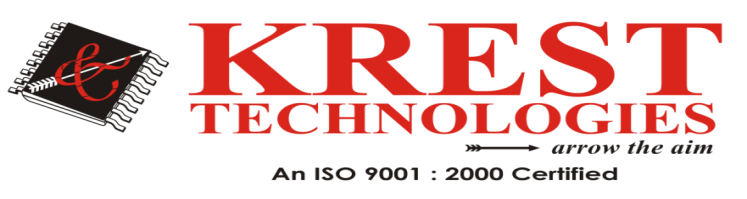 EMBEDDED MINI PROJECT LIST (2019-2020)Head office: 2nd floor, 2nd floor, Pancom Business Centre Opp: Chennai Shopping Mall, Ameerpet, Hyderabad , Ph: 040 44433434Branch office: VIJAYAWADA, Ph: 9000404182.IOT BASED APPLICATIONS1IOT BASED VEHICLE PARKING MANAGER.2SECURED IOT FLATFORM FOR INDUSTRIAL AUTOMATION.3IOT BASED E-HEALTH DATA ACQUISITION SYSTEM.4IOT BASED RATIONING SYSTEM IN FCI5AN INTELLIGENT SYSTEM AN ENVIRONMENT QUALITY REMOTE MONITORING SYSTEM USING IOT6IOT BASED EALDERLY PEOPLE MONITORING SYSTEM.7HOME ENERGY MONITORING AND CONTROLLING SYSTEM USING IOT8INTELLIGENT WASTE MANAGEMENT SYSTEM IN SMART CITIES  BASED ON IOT9IOT BASED AGRICULTURE FIELD MONITORING SYSTEM10IOT BASED OCCUPANCY MONITORING TECHNIQUES FOR ENERGY EFFICIENT SMART BUILDINGS11IOT BASED SCHOOL CHILDREN TRANSPORTATION SYSTEM12HOME MONITORING SYSTEM BASED ON IOTANDROID APPLICATION13ENVIRONMENT SENSING USING SMART PHONE14HOME APPLIANCES CONTROL SYSTEM BASED ON THE ANDROID15HEALTH MONITORING SYSTEM BASED ON ANDROID16SMART RESTAURANT WITH E-MENU CARD17ACCESSIBLE DISPLAY DESIGN TO CONTROL HAN18A RFID & BLUE TOOTH BASED TOURIST SERVICE PROTOTYPE19ROBOT  MOVEMENT CONTROLLING USING  ANDROID20IDENTITY AUTHENTICATION FOR EXAMINATION SYSTEM    21VEHICLE IMMOBILIZER USING FINGERPRINT SCANNING   22FINGER AUTHENTICATION BASED DOOR SECURITY23SMART ACCESS CONTROL SYSTEM24FINGER PRINT BASED VOTING SYSTEM25DUAL SECURITY ACCESS BANKING SYSTEM BASED ON FINGER PRINT PASSWORDMOBILE COMMUNICATION26WIRELESS HOME APPLIANCES CONTROLING SYSTEM27ANTI-THEFT SYSTEM FOR VEHICLE SECURITY28PATIENT MONITORING SYSTEM WITH AUTOMATIC SMS ALERT29ATM THEFT DETECTION & INTIMATION SYSTEM30GAS LEAKAGE DETECTION SYSTEM FOR CORPORATE INDUSTRIES31ADVANCE SECURITY AND AUTOMATION IN METRO TRAINS32ELECTRONIC PROTECTION FOR EXAM PAPER33BABY PRESENCE DETECTOR & WARNING SYSTEM IN CAR34ATM SECURITY WITH RFID AND ONE TIME PASSWORD (OTP)35IMPLEMENTATION OF CHILDREN ACTIVITY SYSTEM36DESIGN OF CONCEALED ALARM SYSTEM37WOMEN SAFETY & TRACKING SYSTEM USING GSM AND GPS38VEHICLE ACCIDENT PREVENTION USING EYE BLINK SENSORAUTHENTICATION & ACCESS CONTROL SYSTEM39A DIGITAL SECURITY SYSTEM FOR DOOR LOCK SYSTEM40A PREPAID WATER METER USING SMARTCARD41AUTOMATED TOLLGATE FARE COLLECTION SYSTEM42AUTOMATIC VEHICLE RC BOOK & DRIVING LICENSE VERIFICATION.43DESIGNING THE HAPTIC INTERFACE SYSTEM FOR THE DISABLED INDIVIDUALS44ELECTRONIC SHOPPING TROLLEY IN SUPER MARKETS45SMART DOOR ACCESSING SYSTEM46SMARTCARD BASED ANTI-RIGGING SYSTEM47RFID BASED STATION NAME ANNOUNCEMNET48ENHANCING MOBILE MUSEUM GUIDES WITH PUBLIC DISPLAY49STUDENT LOGIN AND LOGOUT MANAGEMENT SYSTEM 50PREPAID ENERGY METER USING SMARTCARD TECHNOLOGY51RFID BASED RATIONING SYSTEM   52BUS IDENTIFICATION DEVICE FOR THE BLIND PEOPLE53AUTOMATED SPEED CONTROLLING OF VEHICLES 54INTELLIGENCE CHALLAN SYSTEM FOR ON ROAD SIGNAL VIOLATION55SMART SHOPPING CART INFO56REMOTE ACCIDENT REPORT SYSTEM FOR HIGHWAYS 57A REMOTE SLEEP-MONITORING MEDICAL ALARM SYSTEM58INNOVATIVE CONGESTION CONTROL SYSTEM FOR AMBULANCE 59BODY MOTION INFORMATION COLLECTION 60GESTURE BASED WIRELESS ROBOT GAMING 61ENERGY SAVING SYSTEM FOR RAILWAY PLATFORM 62PADDY CROP FIELD MONITORING SYSTEM63EARTHQUAKE DETECTION ALERT ALARM FOR PEOPLE SECURITY64PANTRY SYSTEM IN THEATERSROBOTICS APPLICATIONS65REMOTE OPERATED METAL DETECTING ROBOT66AUTONOMOUS ROBOT FOR REFINERY INSPECTION67GLOBAL ROBOT68AUTOMATED GUIDED VEHICLE69FIRE FIGHTING ROBOT70IMPLEMENTATION OF A MINI-SIZE SEARCH ROBOTULTRASONIC & VOICE APPLICATIONS71VOICE BASED PORTABLE MEDICATION REMINDER72HAND –TALK SYSTEM BY USING MEMS  TECHNOLOGY73INDUSTRIAL PARAMETER MONITORING SYSTEM WITH VOICE ANNOUNCEMENT74VOICE BASED HEARTBEAT MONITORING FOR ELDER PEOPLE75INTELLIGENT HELMET SYSTEMGENERAL APPLICATIONS76RTA SYSTEM FOR VEHICLE POLLUTION77PRE SCHEDULED COLLEGE BELL SYSTEM THROUGH PC   78ENERGY MANAGEMENT SYSTEM WITH SENSORS NETWORK79ADVANCED TIME BASED SYSTEM  FOR  PUBLIC  GARDEN80AIRPORT SECURITY WITH PROXIMITY SENSOR FOR BOMB DETECTION81PARKING SLOT INDICATOR FOR VEHICLES IN SHOPPING MALLS/APARTMENTS82THEFT DETECTION SYSTEM IN ATM’S USING CHLOROFORM83AUTOMATIC ENGINE LOCKING SYSTEM FOR DRUNKEN DRIVERS84INTELLIGENT LIGHTING SYSTEM FOR RAILWAY PLATFORMS85REAL TIME BATTERY MONITORING AND LOW VOLTAGE ALERT SYSTEM86AUDITORIUM DOOR OPENING AND ILLUMINATION LIGHTING SYSTEM87AUTOMATIC IRRIGATION SOIL MOISTURE CONTENT CONTROL88COMMAND BASED STREET LIGHT CONTROLLING THROUGH PC89SUPERVISORY CONTROL AND DATA ACQUISITION (SCADA)90REAL TIME EFFICIENT STREET LIGHT CONTROLLING SYSTEM91CAR DRIVING SYSTEM TO ASSIST THE PHYSICALLY CHALLENGED92HAND GESTURE BASED BIO MEDICAL APPROACH FOR DISABLES93GREEN BEE SMART BUILDING94COIN BASED MOBILE CHARGER95FIRE DETECTIONS IN BUSES96PASSWORD BASED DOOR LOCK SYSTEM97AUTOMATED CONTROL SYSTEM FOR AIR POLLUTION DETECTION IN VEHICLES98ULTRASONIC SPECTACLES AND WAIST-BELT FOR VISUALLY IMPAIRED ANDBLIND PERSON